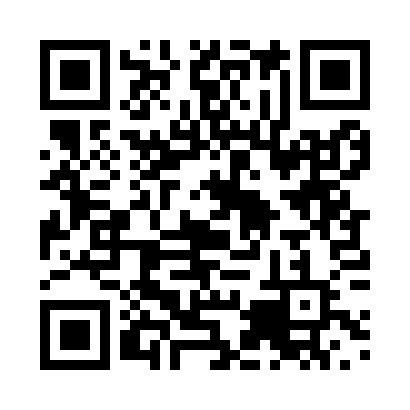 Prayer times for Zhong County, ChinaWed 1 May 2024 - Fri 31 May 2024High Latitude Method: Angle Based RulePrayer Calculation Method: Muslim World LeagueAsar Calculation Method: ShafiPrayer times provided by https://www.salahtimes.comDateDayFajrSunriseDhuhrAsrMaghribIsha1Wed4:376:0512:454:227:268:482Thu4:366:0412:454:227:268:493Fri4:356:0312:454:227:278:504Sat4:346:0212:454:227:288:505Sun4:336:0112:454:227:288:516Mon4:326:0012:444:227:298:527Tue4:316:0012:444:227:308:538Wed4:305:5912:444:227:308:549Thu4:295:5812:444:227:318:5510Fri4:285:5712:444:227:328:5611Sat4:275:5712:444:227:328:5712Sun4:265:5612:444:227:338:5813Mon4:255:5512:444:227:348:5914Tue4:245:5512:444:227:348:5915Wed4:235:5412:444:227:359:0016Thu4:225:5312:444:227:369:0117Fri4:215:5312:444:227:369:0218Sat4:205:5212:444:227:379:0319Sun4:205:5212:444:227:379:0420Mon4:195:5112:444:227:389:0521Tue4:185:5112:444:227:399:0622Wed4:175:5012:454:227:399:0623Thu4:175:5012:454:227:409:0724Fri4:165:4912:454:227:419:0825Sat4:155:4912:454:227:419:0926Sun4:155:4812:454:227:429:1027Mon4:145:4812:454:227:429:1028Tue4:135:4812:454:227:439:1129Wed4:135:4712:454:227:439:1230Thu4:125:4712:454:227:449:1331Fri4:125:4712:464:227:459:14